Заслушав информацию об итогах работы в период отопительного сезона 2022-2023 годов и о запланированных мероприятиях по подготовке объектов жилищно-коммунального хозяйства города Когалыма к отопительному сезону 2023-2024 годов, Дума города Когалыма РЕШИЛА:1. Принять к сведению информацию об итогах работы в период отопительного сезона 2022-2023 годов и о мероприятиях по подготовке объектов жилищно-коммунального хозяйства города Когалыма к отопительному сезону 2023-2024 годов согласно приложению к настоящему решению.2. Администрации города Когалыма обеспечить:2.1. выполнение мероприятий по подготовке объектов жилищно-коммунального хозяйства и социальной сферы города Когалыма к работе в осенне-зимний период 2023-2024 годов, утверждённых постановлением Администрации города Когалыма от 31.03.2023 №587 «О подготовке объектов жилищно-коммунального хозяйства и социальной сферы города Когалыма к работе в осенне-зимний период 2023-2024 годов» (далее - Мероприятия);2.2. предоставить в Думу города Когалыма информацию о ходе выполнения Мероприятий в октябре 2023 года.3. Опубликовать настоящее решение и приложение к нему в газете «Когалымский вестник».ИНФОРМАЦИЯ об итогах работы в период отопительного сезона 2022-2023 годов ио мероприятиях по подготовке объектов жилищно-коммунального хозяйствагорода Когалыма к отопительному сезону 2023-2024 годовВ целях подготовки города Когалыма к работе в отопительный период 2022-2023 годов были разработаны и утверждены постановлением Администрации города Когалыма от 05.04.2022 №813 «О подготовке объектов жилищно-коммунального хозяйства и социальной сферы города Когалыма к работе в осенне-зимний период 2022-2023 годов» мероприятия по подготовке объектов жилищно-коммунального хозяйства города Когалыма к работе в осенне-зимний период 2022-2023 годов (далее – Мероприятия 2022 – 2023 годов).Общий объем денежных средств, предусмотренный Мероприятиями 2022 – 2023 годов, составил 141,4 млн.руб., из них:- средства бюджета города Когалыма – 25,4 млн.руб.;- средства предприятий города Когалыма – 116,0 млн.руб.В период с июня по ноябрь 2022 года предприятиями жилищно-коммунального хозяйства города Когалыма был выполнен основной комплекс работ на объектах электро-, тепло-, водоснабжения, водоотведения и в жилищном фонде города Когалыма, запланированный Мероприятиями                 2022-2023 годов. Своевременное исполнение Мероприятий 2022-2023 годов позволило предприятиям коммунальной энергетики и организациям, обслуживающим жилищный фонд города Когалыма, получить паспорта готовности к работе в отопительный период 2022-2023 годов в сроки, установленные действующим законодательством Российской Федерации. Паспорт готовности городского округа Когалым Ханты-Мансийского автономного округа – Югры к отопительному периоду 2022-2023 годов (№58-036-П) получен 09 ноября 2022 года. В соответствии с постановлением Администрации города Когалыма от 16.08.2022 №1846 «О начале отопительного периода 2022-2023 годов в городе Когалыме» отопительный период 2022-2023 годов в дошкольных образовательных и общеобразовательных организациях города и бюджетном учреждении Ханты-Мансийского автономного округа - Югры «Когалымская городская больница» был начат с 01.09.2022. Объекты социальной сферы обеспечены теплоснабжением в полном объеме.Мониторинг среднесуточной температуры наружного воздуха проводился ООО «КонцессКом» начиная с 25.08.2022. С 10 сентября 2022 года организацией проведены пробные топки котельных, теплоснабжение в жилищном фонде и на иных объектах города Когалыма было запущено в полном объеме к 16.09.2022 (в течение пяти дней проводилась регулировка системы). В отопительный период 2022-2023 годов на инженерных сетях города Когалыма аварий и инцидентов зарегистрировано не было, имели место только технологические нарушения (48, из них 37 в левобережной части города), которые устранялись в течение 3-х часов.   Причиной возникновения технологических нарушений является естественный износ инженерных сетей, выполненных в надземном исполнении, в левобережной части города Когалыма, где преобладает деревянный жилищный фонд, признанный в установленном порядке аварийным и подлежащим сносу. Анализ прошедшего отопительного периода 2022-2023 годов позволяет сделать вывод, что работа предприятий сферы жилищно-коммунального хозяйства города Когалыма в полной мере обеспечила население, объекты социально-бытового назначения, а также иные объекты города Когалыма надежным и бесперебойным электро-, тепло-, водоснабжением и водоотведением надлежащего качества.При разработке Мероприятий по подготовке объектов жилищно-коммунального хозяйства города Когалыма к работе в осенне-зимний период 2023-2024 годов (далее – Мероприятия 2023-2024 годов) были учтены все необходимые объемы работ по замене и реконструкции сетей тепло-, водо-, электроснабжения, водоотведения, а также реконструкции, модернизации, капитальному и текущему ремонту объектов коммунального хозяйства и жилищного фонда города Когалыма в рамках существующих объемов финансовых средств. Мероприятия 2023-2024 годов утверждены постановлением Администрации города Когалыма от 31.03.2023 №587 «О подготовке объектов жилищно-коммунального хозяйства и социальной сферы города Когалыма к работе в осенне-зимний период 2023-2024 годов» и направлены в Департамент строительства и жилищно-коммунального комплекса Ханты-Мансийского автономного округа – Югры (письмо от 13.04.2023 №1-Исх-2326).Общий объем средств, запланированный к исполнению Мероприятиями 2023-2024 годов, составляет 134,3 млн.руб., из них:- средства бюджета города Когалыма – 16,4 млн.руб.;- средства предприятий города Когалыма – 117,9 млн.руб.К исполнению запланированы следующие Мероприятия на 2023-2024 года:Срок исполнения Мероприятий 2023-2024 годов 01.11.2023.В целях завершения отопительного периода 2022-2023 годов с 16 мая 2023 года, в соответствии с постановлением Администрации города Когалыма от 10.05.2023 №855 «Об окончании отопительного периода 2022-2023 годов в городе Когалыме», ООО «КонцессКом» начат мониторинг температуры наружного воздуха. Положительные температурные значения + 8 градусов Цельсия в течение пяти дней достигнуты 24 мая 2023 года. Отключение теплоснабжения жилищного фонда и объектов социально-бытового назначения города Когалыма завершено, что позволяет предприятиям и организациям жилищно-коммунального комплекса города Когалыма приступить к выполнению запланированных Мероприятий 2023-2024 годов. Исполнение Мероприятий 2023-2024 годов позволит предприятиям коммунального комплекса города Когалыма продолжить надежное и бесперебойное снабжение потребителей коммунальными ресурсами и услугами надлежащего качества, в объеме необходимом для обеспечения жизнедеятельности города Когалыма.Во исполнение Плана мероприятий по подготовке объектов жилищно-коммунального комплекса и социальной сферы муниципальных образований Ханты-Мансийского автономного округа – Югры к работе в осенне-зимний период (приложение 16 постановления Правительства Ханты-Мансийского автономного округа – Югры от 30.12.2021 №635-п) электросетевой организацией Акционерное общество «ЮТЭК – Региональные сети» подготовлены мероприятия по подготовке  электросетевого комплекса садоводческих и огороднических некоммерческих объединений граждан города Когалыма к работе в осенне-зимний период 2023-2024 годов (далее – Мероприятия СОНТ 2023-2024 годов). Мероприятия СОНТ 2023-2024 годов согласованы и утверждены главой города Когалыма к исполнению.Выполнение всех запланированных Мероприятий 2023-2024 годов будет проверено комиссией по оценке готовности к работе в осенне-зимний период в срок до 31 августа 2023 года, Мероприятий СОНТ 2023-2024 годов в срок до 31 сентября 2023 года.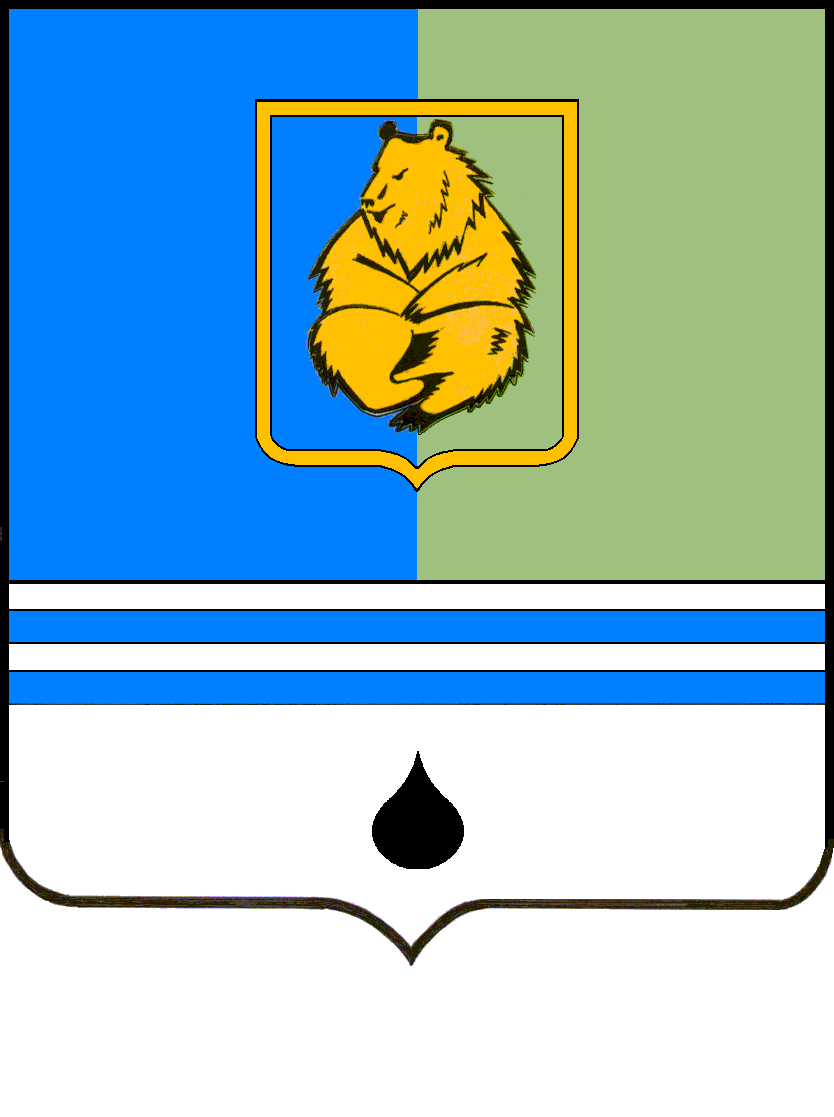 РЕШЕНИЕДУМЫ ГОРОДА КОГАЛЫМАХанты-Мансийского автономного округа – ЮгрыРЕШЕНИЕДУМЫ ГОРОДА КОГАЛЫМАХанты-Мансийского автономного округа – ЮгрыРЕШЕНИЕДУМЫ ГОРОДА КОГАЛЫМАХанты-Мансийского автономного округа – ЮгрыРЕШЕНИЕДУМЫ ГОРОДА КОГАЛЫМАХанты-Мансийского автономного округа – Югрыот «20» июня 2023 г.от «20» июня 2023 г.№ 263-ГД№ 263-ГДОб итогах работы в период отопительного сезона 2022-2023 годови о мероприятиях по подготовке объектов жилищно-коммунального хозяйства города Когалыма к отопительному сезону 2023-2024 годовПредседательДумы города КогалымаГлава города Когалыма_____________  А.Ю.Говорищева___________  Н.Н.ПальчиковПриложение к решению Думы города Когалыма [REGNUMSTAMP]от 20.06.2023 №263-ГД [REGDATESTAMP]№п/пНаименование мероприятийЕд.изм.ПланСрокисполнения1Подготовка котельныхед.1001.09.20232Капитальный ремонт котельного оборудованияед.801.09.20233Текущий ремонт котельного оборудованияшт.20601.09.20234Подготовка центральныхтепловых пунктов (ЦТП)ед301.09.20235Подготовка тепловых сетей(в 2-х трубном исполнении)км102,501.09.20236Реконструкция и капитальный ремонт тепловых сетей (в 2-х трубном исполнении)км0,0415.09.20237Подготовка водопроводных сетейкм139,901.09.20238Реконструкция водопроводных сетейкм0,4501.09.20239Подготовка канализационных сетейкм107,701.09.202310Реконструкция главного коллектора и инженерных сетей водоотведениякм1,8901.12.202311Подготовка газопроводовкм58,830.08.202312Текущий ремонт газового оборудования жилых домовдом/кв16530.08.202313Подготовка электрических сетейкм400,301.09.202314Текущий ремонт электрооборудования и электрических сетейшт.1 95301.10.202315Подготовка трансформаторных подстанцийшт.15801.10.202316Строительство инженерных сетей электроснабжения км1,793-й кв.202317Подготовка жилищного фондатыс.кв.м1044,201.09.202318Пополнение аварийного запаса предприятий и организаций тыс.руб.1,5701.11.2023